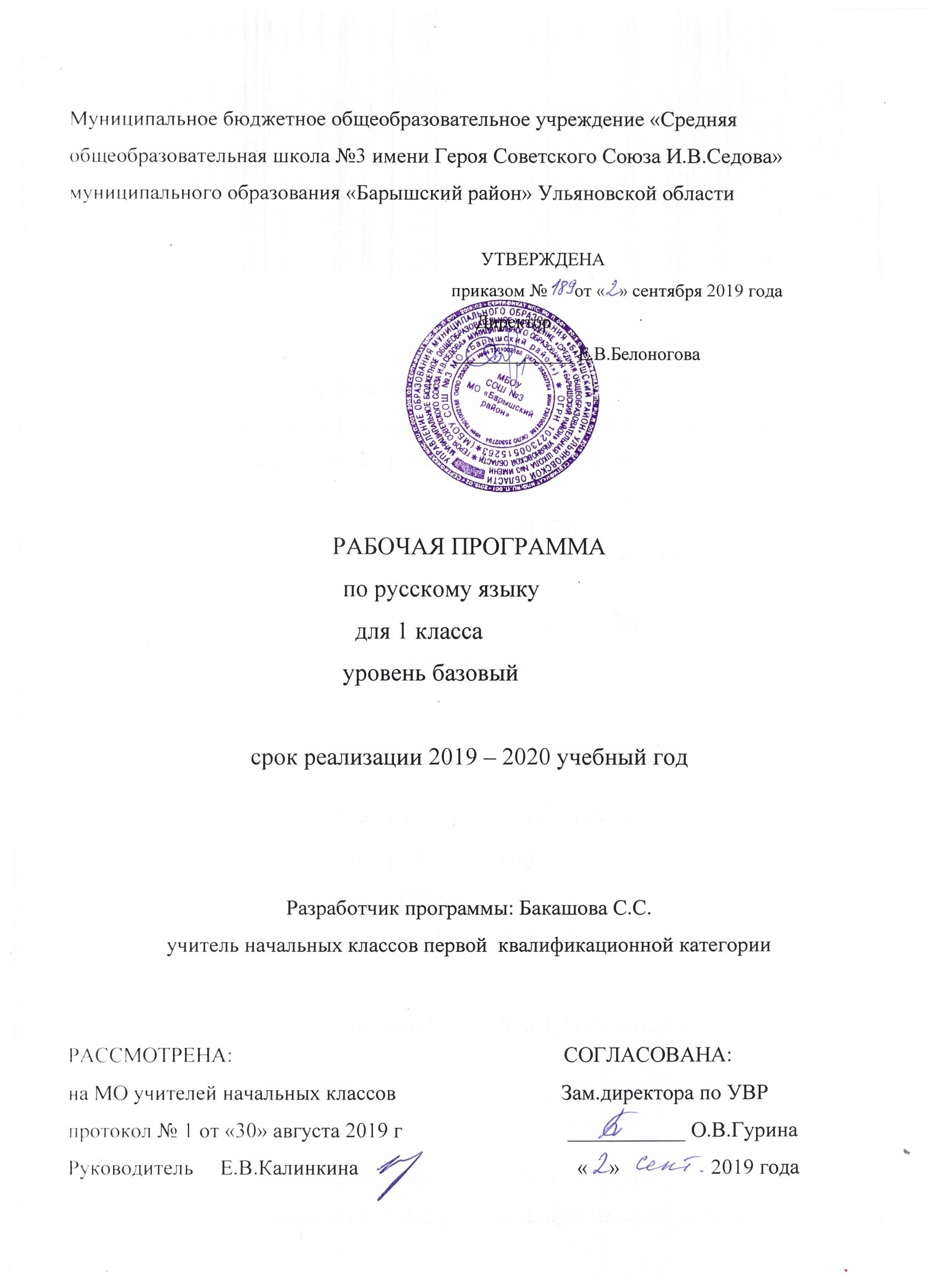 Аннотацияк рабочей программе по русскому языку для 1 классаРабочая программа составлена на основе: Русский язык. Рабочие программы. Предметная линия учебников системы «Школа России». 1—4 классы: пособие для учителей общеобразоват. организаций/В. П. Канакина, В. Г. Горецкий, М. В. Бойкина и др.]. — М.: Просвещение, 2014.Рабочая программа ориентирована на использование учебника: Азбука. 1 класс : учеб. для общеобразоват. организаций с приложением на электрон. носителе :  в  2  ч.  /  В. Г. Горецкий [и др.]. – М. : Просвещение, 2017. Канакина, В. П. Русский язык. 1 класс : учеб. для общеобразоват.  организаций с прил. на электрон. носителе: в 2 ч. / В. П. Канакина, В. Г. Горецкий. – М. : Просвещение, 2017.Программа и материал УМК рассчитан на  132 часа, 4 часа в неделю.Пояснительная записка                  Рабочая программа составлена на основе основной образовательной программы начального общего образования МБОУ СОШ №3 МО «Барышский район», Русский язык. Рабочих программ. Предметная линия учебников системы «Школа России». 1—4 классы: пособие для учителей общеобразоват. организаций/В. П. Канакина, В. Г. Горецкий, М. В. Бойкина и др.]. — М.: Просвещение, 2014.Рабочая программа ориентирована на использование учебника: Азбука. 1 класс : учеб. для общеобразоват. организаций с приложением на электрон. носителе :  в  2  ч.  /  В. Г. Горецкий [и др.]. – М. : Просвещение, 2017. Канакина, В. П. Русский язык. 1 класс : учеб. для общеобразоват.  организаций с прил. на электрон. носителе: в 2 ч. / В. П. Канакина, В. Г. Горецкий. – М. : Просвещение, 2017.Рабочая программа для 1 класса предусматривает обучение русского языка в объеме  132 часа, 4 часа в неделю: из них 83 часа отводится урокам обучения письму в период обучения грамоте и 49 часов — урокам русского языка.Количество часов, выделенных на изучение тем, соответствует авторской программе.Планируемые результаты освоения учебного предмета.ЛИЧНОСТНЫЕ РЕЗУЛЬТАТЫУ обучающегося будут сформированы следующие личностные УУД:представления о многообразии окружающего мира, некоторых духовных традициях русского народа;уважительное отношение к русскому языку как родному языку русского народа и языкам, на которых говорят другие народы;внутренняя позиция школьника на уровне положительного отношения к школе;положительное отношения к урокам русского языка;
Обучающийся получит возможность для формирования следующих личностных УУД:интереса к языковой и речевой деятельности;представления об этических чувствах (доброжелательности, сочувствия, сопереживания, отзывчивости, любви ко всему живому на Земле и др.);первоначальных навыков сотрудничества со взрослыми и сверстниками в процессе выполнения совместной учебной деятельности на уроке и в проектной деятельности;мотивов к творческой проектной деятельности.МЕТАПРЕДМЕТНЫЕ РЕЗУЛЬТАТЫУ обучающегося будут сформированы следующие регулятивные УУД:умение высказывать своё предположение относительно способов решения учебной задачи;умение проговаривать вслух последовательность производимых действий, составляющих основу осваиваемой деятельности (опираясь на памятку или предложенный алгоритм);умение понимать выделенные ориентиры действий (в заданиях учебника, в справочном материале учебника — в памятках) при работе с учебным материалом;Обучающийся получит возможность для формирования регулятивных УУД:принимать и сохранять цель и учебную задачу, соответствующую этапу обучения (определённому этапу урока) с помощью учителя;оценивать совместно с учителем или одноклассниками результат своих действий, вносить соответствующие коррективы.У обучающегося будут сформированы следующие  познавательные УУД:целенаправленно слушать учителя (одноклассников), решая познавательную задачу;ориентироваться в учебнике (на форзацах, шмуцтитулах, страницах учебника, в оглавлении, условных обозначениях, словарях учебника);понимать текст, опираясь на содержащуюся в нём информацию, находить необходимые факты, сведения и другую информацию;понимать заданный вопрос, в соответствии с ним строить ответ в устной форме;делать выводы в результате совместной работы класса и учителя;составлять устно монологическое высказывание по предложенной теме (рисунку);понимать знаки, символы, модели, схемы, приведённые в учебнике и учебных пособиях (в том числе в электронном приложении к учебнику);подводить языковой факт под понятие разного уровня обобщения (предмет и слово, обозначающее предмет; слова, обозначающие явления природы, школьные принадлежности и др.);Обучающийся получит возможность для формирования познавательных УУД:осуществлять под руководством учителя поиск нужной информации в учебнике и учебных пособиях;работать с информацией, представленной в разных формах (текст, рисунок, таблица, схема) под руководством учителя;преобразовывать информацию, полученную из рисунка (таблицы, модели) в словесную форму под руководством учителя; анализировать изучаемые факты языка с выделением их отличительных признаков, осуществлять синтез как составление целого из их частей (под руководством учителя); осуществлять сравнение, сопоставление, классификацию изученных фактов языка по заданному признаку (под руководством учителя);проводить аналогии между изучаемым предметом и собственным опытом (под руководством учителя).У обучающегося будут сформированы следующие  коммуникативные УУД:слушать собеседника и понимать речь других;оформлять свои мысли в устной и письменной форме (на уровне предложения или небольшого текста);принимать участие в диалоге;задавать вопросы, отвечать на вопросы других; Обучающийся получит возможность для формирования следующих коммуникативных УУД:принимать участие в работе парами и группами;договариваться о распределении функций и ролей в совместной деятельности;признавать существование различных точек зрения; высказывать собственное мнение;оценивать собственное поведение и поведение окружающих, использовать в общении правила вежливости.                                        ПРЕДМЕТНЫЕ РЕЗУЛЬТАТЫОбщие предметные результаты освоения программы: представление о русском языке как государственном языке нашей страны, Российской Федерации; представление о значимости языка и речи в жизни людей; представление о некоторых понятиях и правилах из области фонетики, графики, орфоэпии, лексики и грамматики, орфографии и пунктуации (в объёме учебной программы);практические умения работать с языковыми единицами; представление о некоторых изменениях в системе русского языка и его развитии, пополнении словарного запаса русского языка; представление о правилах речевого этикета; адаптация к языковой и речевой деятельности.Предметные результаты освоения основных содержательных линий программы
Развитие речи
Обучающийся научится:первичному умению оценивать правильность (уместность) выбора языковых и неязыковых средств устного общения не уроке, в школе, в быту, со знакомыми и незнакомыми, с людьми разного возраста;соблюдать в повседневной жизни нормы речевого этикета;слушать вопрос, понимать его, отвечать на поставленный вопрос;пересказывать сюжет известной сказки по данному рисунку;составлять текст из набора предложений;выбирать заголовок текста из ряда данных и самостоятельно озаглавливать текст.Обучающийся получит возможность научиться:различать устную и письменную речь;различать диалогическую речь;отличать текст от набора не связанных друг с другом предложений;анализировать текст с нарушенным порядком предложений и восстанавливать их последовательность в тексте;определять тему и главную мысль текста;соотносить заголовок и содержание текста; составлять текст по рисунку и опорным словам (после анализа содержания рисунка); составлять текст по его началу и по его концу;составлять небольшие монологические высказывания по результатам наблюдений за фактами и явлениями языка.Система языка
Фонетика, орфоэпия, графика
Обучающийся научится:различать звуки речи;понимать различие между звуками и буквами;устанавливать последовательность звуков в слове и их число;различать гласные и согласные звуки, определять их в слове и правильно произносить;определять качественную характеристику гласного звука в слове: ударный или безударный;различать гласный звук [и] и согласный звук [й];различать согласные звуки: мягкие и твёрдые, глухие и звонкие, определять их в слове и правильно произносить;различать непарные твёрдые согласные [ж], [ш], [ц], непарные мягкие согласные [ч’], [щ’], находить их в слове, правильно произносить;устанавливать соотношение звукового и буквенного состава в словах типа стол, конь, ёлка;различать слово и слог; определять количество слогов в слове, делить слова на слоги;обозначать ударение в слове;правильно называть буквы в алфавитном порядке;различать звуки речи и буквы, которыми обозначаются звуки на письме;различать буквы, обозначающие гласные звуки, как показатели твёрдости-мягкости согласных звуков;определять функцию буквы «мягкий знак» (ь) как показателя мягкости предшествующего согласного звука.Обучающийся получит возможность научиться:наблюдать над образованием звуков речи;определять функцию букв е, ё , ю, я в слове;обозначать на письме звук [й’];располагать заданные слова в алфавитном порядке;устанавливать соотношение звукового и буквенного состава в словах типа коньки, утюг, яма, ель;находить случаи расхождения звукового и буквенного состава слов при орфоэпическом проговаривании (вода, стриж, день, жить и др.);произносить звуки и сочетания звуков в соответствии с нормами литературного языка (круг слов определён «Орфоэпическим словарём» в учебнике).Лексика
Обучающийся научится:различать слово и предложение, слово и слог, слово и набор буквосочетаний (книга — агник);различать предмет (признак, действие) и слово, называющее этот предмет;определять количество слов в предложении, вычленять слова из предложения;классифицировать и объединять некоторые слова по значению (люди, животные, растения, инструменты и др.);определять группу «вежливых» слов (слова-прощания, слова-приветствия, слова-извинения, слова-благодарения);определять значение слова или уточнять с помощью «Толкового словаря» учебника.Обучающийся получит возможность научиться:осознавать слово как единство звучания и значения;определять значение слова или уточнять с помощью «Толкового словаря» учебника;на практическом уровне различать многозначные слова (простые случаи), слова, близкие и противоположные по значению;подбирать слова, близкие и противоположные по значению при решении учебных задач;на практическом уровне различать слова-названия предметов, названия признаков предметов, названия действий предметов.
        Морфология
Обучающийся получит возможность научиться:различать слова, обозначающие предметы (признаки предметов, действия предметов);соотносить слова-названия предметов и вопрос, на который отвечают эти слова;соотносить слова-названия действий предметов и вопрос, на который отвечают эти слова;соотносить слова-названия признаков предметов и вопрос, на который отвечают эти слова;различать названия предметов, отвечающие на вопросы к т о? ч т о?
       Синтаксис
Обучающийся научится:различать текст и предложение, предложение и слова, не составляющие предложения;выделять предложения из речи;соблюдать в устной речи интонацию конца предложения;определять границы предложения в деформированном тексте (из 2—3 предложений), выбирать знак для конца каждого предложения;соотносить схемы предложений и предложения, соответствующие этим схемам;составлять предложения из слов (в том числе из слов, данных не в начальной форме);составлять предложения по схеме, рисунку, на заданную тему (например, на тему «Весна»);писать предложения под диктовку, а также составлять их схемы.Обучающийся получит возможность научиться:определять существенные признаки предложения: законченность мысли и интонацию конца предложения;устанавливать связь слов в предложении;сравнивать предложения по цели высказывания и по интонации (без терминов) с опорой на содержание (цель высказывания), на интонацию, (мелодику, логическое ударение), порядок слов, знаки конца предложения. Орфография и пунктуация
Обучающийся научится:применять изученные правила правописания: раздельное написание слов в предложении; написание гласных и, а, у после шипящих согласных ж, ш, ч ,щ (в положении под ударением); отсутствие мягкого знака после шипящих в буквосочетаниях чк, чн, чт; перенос слов; прописная буква в начале предложения, в именах собственных; непроверяемые гласные и согласные в корне слова (перечень слов дан в учебнике); знаки препинания конца предложения ( . ? !);безошибочно списывать текст с доски и учебника;писать под диктовку тексты в соответствии с изученными правилами.Обучающийся получит возможность научиться:определять случаи расхождения звукового и буквенного состава слов;писать двусложные слова с безударным гласным звуком в двусложных словах (простейшие случаи, слова типа вода, трава, зима, стрела);писать слова с парным по глухости-звонкости согласным звуком на конце слова (простейшие случаи, слова типа глаз, дуб);применять орфографическое чтение (проговаривание) при письме под диктовку и при списывании;пользоваться «Орфографическим словарём» в учебнике как средством самоконтроля.                   СОДЕРЖАНИЕ УЧЕБНОГО ПРЕДМЕТАБлок «Русский язык. Обучение письму.»Виды речевой деятельностиСлушание. Осознание цели и ситуации устного общения. Адекватное восприятие звучащей речи. Понимание на слух информации, содержащейся в предложенном тексте, определение основной мысли текста, передача его содержания по вопросам. Говорение. Выбор языковых средств в соответствии с целями и условиями для эффективного решения коммуникативной задачи. Практическое овладение диалогической формой речи. Овладение умениями начать, поддержать, закончить разговор, привлечь внимание и т. п. Практическое овладение устными монологическими высказываниями в соответствии с учебной задачей (описание, повествование, рассуждение). Овладение нормами речевого этикета в ситуациях учебного и бытового общения (приветствие, прощание, извинение, благодарность, обращение с просьбой). Соблюдение орфоэпических норм и правильной интонации.Чтение. Понимание учебного текста. Выборочное чтение с целью нахождения необходимого материала. Нахождение информации, заданной в тексте в явном виде. Формулирование простых выводов на основе информации, содержащейся в тексте. Интерпретация и обобщение содержащейся в тексте информации. Анализ и оценка содержания, языковых особенностей и структуры текста.Письмо. Овладение разборчивым аккуратным письмом с учётом гигиенических требований к этому виду учебной работы. Списывание, письмо под диктовку в соответствии с изученными правилами. Письменное изложение содержания прослушанного и прочитанного текстов (подробное, выборочное). Создание небольших собственных текстов (сочинений) по интересной детям тематике (на основе впечатлений, литературных произведений, сюжетных картин, серий картин, репродукций картин художников, просмотра фрагмента видеозаписи и т. п.).Обучение письмуФонетика. Звуки речи. Осознание единства звукового состава слова и его значения. Установление числа и последовательности звуков в слове. Сопоставление слов, различающихся одним или несколькими звуками. Составление звуковых моделей слов. Сравнение моделей различных слов. Подбор слов к определённой модели. Различение гласных и согласных звуков, гласных ударных и безударных, согласных твёрдых и мягких, звонких и глухих. Слог как минимальная произносительная единица. Деление слов на слоги. Определение места ударения. Смыслоразличительная роль ударения.Графика. Различение звука и буквы: буква как знак звука. Овладение позиционным способом обозначения звуков буквами. Буквы гласных как показатель твёрдости-мягкости согласных звуков. Функция букв е, ё, ю, я. Мягкий знак как показатель мягкости предшествующего согласного звука. Знакомство с русским алфавитом как последовательностью букв. Чтение. Формирование навыка слогового чтения (ориентация на букву, обозначающую гласный звук). Плавное слоговое чтение и чтение целыми словами со скоростью, соответствующей индивидуальному темпу ребёнка. Осознанное чтение слов, словосочетаний, предложений и коротких текстов. Чтение с интонациями и паузами в соответствии со знаками препинания. Развитие осознанности и выразительности чтения на материале небольших текстов и стихотворений. Знакомство с орфоэпическим чтением (при переходе к чтению целыми словами). Орфографическое чтение (проговаривание) как средство самоконтроля при письме под диктовку и при списывании. Письмо. Усвоение гигиенических требований при письме. Развитие мелкой моторики пальцев и свободы движения руки. Развитие умения ориентироваться на пространстве листа в тетради и на пространстве классной доски. Овладение начертанием письменных прописных (заглавных) и строчных букв. Письмо букв, буквосочетаний, слогов, слов, предложений с соблюдением гигиенических норм. Овладение разборчивым, аккуратным письмом. Письмо под диктовку слов и предложений, написание которых не расходится с их произношением. Усвоение приёмов и последовательности правильного списывания текста. Овладение первичными навыками клавиатурного письма.Понимание функции небуквенных графических средств: пробела между словами, знака переноса. Слово и предложение. Восприятие слова как объекта изучения, материала для анализа. Наблюдение над значением слова. Различение слова и предложения. Работа с предложением: выделение слов, изменение их порядка. Интонация в предложении. Моделирование предложения в соответствии с заданной интонацией. Орфография. Знакомство с правилами правописания и их применение: • раздельное написание слов; • обозначение гласных после шипящих (ча—ща, чу—щу, жи—ши); • прописная (заглавная) буква в начале предложения, в именах собственных; • перенос слов по слогам без стечения согласных; • знаки препинания в конце предложения. Развитие речи. Понимание прочитанного текста при самостоятельном чтении вслух и при его прослушивании. Составление небольших рассказов повествовательного характера по серии сюжетных картинок, материалам собственных игр, занятий, наблюдений, на основе опорных слов.Блок «Русский язык»Фонетика и орфоэпия. Различение гласных и согласных звуков. Нахождение в слове ударных и безударных гласных звуков. Различение мягких и твёрдых согласных звуков, определение парных и непарных по твёрдости–мягкости согласных звуков. Различение звонких и глухих согласных звуков, определение парных и непарных по звонкости–глухости согласных звуков. Определение качественной характеристики звука: гласный–согласный; гласный ударный–безударный; согласный твёрдый–мягкий, парный–непарный; согласный звонкий–глухой, парный–непарный. Деление слов на слоги. Слогообразующая роль гласных звуков. Словесное ударение и логическое (смысловое) ударение в предложениях. Словообразующая функция ударения. Ударение, произношение звуков и сочетаний звуков в соответствии с нормами современного русского литературного языка. Фонетический анализ слова.Графика. Различение звуков и букв. Обозначение на письме твёрдости и мягкости согласных звуков. Установление соотношения звукового и буквенного состава слов типа стол, конь; в словах с йотированными гласными е, ё, ю, я.Использование небуквенных графических средств: пробела между словами, знака переноса, красной строки (абзаца), пунктуационных знаков (в пределах изученного). Знание алфавита: правильное называние букв, их последовательность. Использование алфавита при работе со словарями, справочниками, каталогами.Лексика. Понимание слова как единства звучания и значения. Выявление слов, значение которых требует уточнения. Определение значения слова по тексту или уточнение значения с помощью толкового словаря. Представление об однозначных и многозначных словах, прямом и переносном значении слова, синонимах, антонимах, омонимах, фразеологизмах. Наблюдение за их использованием в тексте. Работа с разными словарями.Синтаксис. Различение предложений по цели высказывания: повествовательные, вопросительные и побудительные; по эмоциональной окраске (интонации): восклицательные и невосклицательные (без ввода терминов).Орфография и пунктуация. Формирование орфографической зоркости, использование разных способов проверки орфограмм в зависимости от места орфограммы в слове. Использование орфографического словаря.Применение правил правописания и пунктуации:•  сочетания жи–ши, ча–ща, чу–щу в положении под ударением;•  сочетания чк, чн, чт, нч, щн и др.; •  перенос слов;•  прописная буква в начале предложения, в именах собственных;•  проверяемые безударные гласные в корне слова;•  парные звонкие и глухие согласные в корне слова;•  непроверяемые гласные и согласные в корне слова (на ограниченном перечне слов); .   непроверяемые буквы-орфограммы гласных и согласных звуков в корне слова;•  разделительный ь;•  знаки препинания в конце предложения: точка, вопросительный и восклицательный знаки.Развитие речи. Осознание ситуации общения: с какой целью, с кем и где происходит общение?Практическое овладение диалогической формой речи. Выражение собственного мнения, его аргументация с учётом ситуации общения. Овладение умениями ведения разговора (начать, поддержать, закончить разговор, привлечь внимание и т. п.). Овладение нормами речевого этикета в ситуациях учебного и бытового общения (приветствие, прощание, извинение, благодарность, обращение с просьбой).Практическое овладение монологической формой речи. Умение строить устное монологическое высказывание на определённую тему.Текст. Признаки текста. Смысловое единство предложений в тексте. Заглавие текста.Последовательность предложений в тексте.Последовательность частей текста (абзацев).Комплексная работа над структурой текста: озаглавливание, корректирование порядка предложений и частей текста (абзацев). Знакомство с жанрами письма и поздравления.Слова с непроверяемыми написаниями Ворона, воробей, весело, девочка, дежурный, деревня, заяц, карандаш, класс, классный, корова, лисица(лисичка), машина, медведь, молоко, пальто, пенал, петух, русский, собака, сорока, ученик, тетрадь, ученица, учитель, хорошо, язык                                   Тематическое планирование                                                                   Календарно-тематическое планирование                                                                    Обучение грамоте (письмо) – 83 часаРусский язык(49ч)№ п\пНазвание раздела, темыКоличество часов 1Добукварный период172Букварный период503Послебукварный период16Итого 831Наша речь.2Текст, предложение, диалог.23Слова, слова, слова…  44Слово и слог. Ударение.65Звуки и буквы.346Итоговое повторение.  1Итого 49№п\п                                                      Тема урока              Дата              Дата№п\п                                                      Тема урокапланфактДобукварный период 17ч1Пропись-первая учебная тетрадь .2Рабочая строка. Верхняя и нижняя линии рабочей строки.3 Письмо овалов и полуовалов 4Рисование бордюров. Урок, интегрированный с литературным чтением.5Письмо длинных прямых наклонных линий6Письмо наклонной длинной линии с закруглением внизу (влево). Письмо короткой наклонной линии с закруглением внизу (вправо).7 Письмо короткой наклонной линии с закруглением вверху (влево). Письмо длинных наклонных линий с закруглением внизу (вправо).8Письмо овалов и полуовалов больших и маленьких. Письмо  коротких наклонных линий. Урок, интегрированный с литературным чтением.9Письмо коротких и длинных наклонных линий, их чередование. Письмо коротких и длинных наклонных линий с закруглением влево и вправо10Письмо короткой наклонной линии с закруглением внизу вправо. Письмо коротких наклонных линий с закруглением вверху влево и закруглением внизу вправо. Письмо наклонных линий с петлёй вверху и внизу.11Письмо наклонных линий с петлёй вверху и внизу. Письмо полу- овалов, их чередование. Письмо овалов.12 Строчная и заглавная буквы А, а. Урок, интегрированный с литературным чтением.13Строчная и заглавная буквы о, О 14Строчная буква и 15Заглавная буква И 16Строчная буква ы Урок, интегрированный с литературным чтением.17Строчная и заглавная буквы у, УБукварный период. 50 часов 18Строчная и заглавная буквы  н,Н19Строчная и заглавная буквы с, С 20Заглавная буква С  Урок, интегрированный с литературным чтением.21Строчная и заглавная буквы  к, К 22Строчная и заглавная буквы т, Т 23Строчная и заглавная буквы т, Т 24Строчная и заглавная буквы л, Л Урок, интегрированный с литературным чтением. 25Повторение и закрепление изученного.26Строчная и заглавная буквы р,Р 27Строчная и заглавная буквы в, В  28Строчная и заглавная буквы е, Е Урок, интегрированный с литературным чтением.29Строчная и заглавная буквы п, П .30Строчная и заглавная буквы п, П31Строчная и заглавные букв м,М 32Строчная и заглавные букв м,М Урок, интегрированный с литературным чтением.33Строчная и заглавная буквы з,З34Строчная и заглавная буквы з,З35Строчная и заглавная буквы б, Б36Строчная и заглавная буквы б, Б 37Строчная и заглавная буквы д,Д 38Строчная и заглавная  буквы я,Я39Строчная и заглавная буквы я, Я  40Строчная и заглавная буквы г , Г41 Строчная буква ч42Заглавная буква Ч 43Буква ь  44Строчная и заглавная  буквы ш, Ш 45Строчная и заглавная  буквы ш, Ш46Письмо слогов и слов с изученными буквами. 47Строчная и заглавная буквы ж, Ж48Строчная и заглавная буквы ж, Ж49Строчная буква ё. Заглавная буква Ё50Строчная и заглавная буквы  й,Й51Строчная и заглавная буквы  й,Й52Строчная и заглавная буквы х,Х53Строчная и заглавная буквы х,Х54Письмо изученных букв, слогов. Письмо элементов изученных букв.55 Строчная и заглавная буквы ю, Ю56Строчная и заглавная буквы ю, Ю57Строчная и заглавная буквы ц, Ц58Строчная и заглавная буквы ц, Ц59Письмо слогов и слов с буквами Ц, ц и другими изученными буквами60Строчная и заглавная буквы э,Э61Строчная буква щ62Заглавная буква Щ63Строчная и заглавная буквы ф,Ф64Строчная и заглавная буквы ф,Ф65Строчные буквы ь, ъ66Строчные буквы ь, ъ67Алфавит. Звуки и буквы. Повторение.Послебукварный период 16ч68Повторение изученного в букварный период. Письмо слов, предложений о Родине69Повторении е пройденного материала: орфографическое оформление границ предложений, ь, как показатель мягкости70Повторение пройденного материала: определение границ предложений в сплошном тексте, соотношение между звуками и буквами, двойная роль букв Е, Ё, Ю, Я, а также Ь, роль букв, обозначающих гласные звуки в позиционном чтении слияний, правописание сочетаний ЖИ — ШИ, ЧА — ЩА, ЧУ — ЩУ
71Повторение пройденного материала: Ь в середине и конце слова как показатель мягкости предшествующего согласного, омонимия имён нарицательных и имён собственных (клички животных)72Повторение изученного материала: непарные по звонкости /глухости и мягкости /твёрдости согласные звуки и соответствующие им буквы73Повторение изученного материала: способы обозначения звука [й’] на письме74Повторение тем «Слог», «Ударение». Повторение лексического материала «Азбуки»75Комплексное повторение изученного материала по фонетике, графике, орфографии76Повторение и закрепление пропедевтических сведений по морфемике77Комплексное повторение на материале слов темы «Люби всё живое»78Комплексное повторение на материале стихотворений С. Я. Маршака и слов и предложений на тему «Школа»79Повторение синтаксиса на базе слов тематической группы «Природа»80Повторение материала по лексике на материале темы «Труд кормит, а лень портит»81Повторение обозначения [й’] на письме, двойной роли букв Е, Ё, Ю, Я82Повторение сведений о звукописи в стихотворениях, фонетический анализ слов, составляющих основу звукописи стихотворения, тренировка в характеристике звуков83Итоговое занятие «Проверим себя и оценим свои достижения» Подготовка к изучению начального курса русского языка84Знакомство с учебником «Русский язык». Наша речь. Ее значение в жизни людей.85Язык и речь. Устная и письменная речь (общее представление). Русский язык — родной язык русского народа. Русский язык — государственный язык нашей страны, Российской Федерации.86Текст и предложение (общее представление). Смысловая связь предложений в тексте. Заголовок текста87Предложение как группа слов, выражающая за- конченную мысль (общее представление). Связь слов в предложении. Оформление предложений в устной и письменной речи.88Диалог (общее представление). Оформление предложений в диалогической речи. Знаки препинания конца предложения.89Слово как единица языка и речи. Слово как единство звучания и значения. Роль слов в речи. Составление текста по рисунку и опорным словам.90Слова-названия предметов и явлений, слова-названия признаков предметов, слова-названия действий предметов. Вопросы, на которые отвечают эти слова. Тематические группы слов.91Тематические группы слов. Слова-названия предметов, отвечающие на вопросы кто? и что ? Вежливые слова.92Однозначные и многозначные слова (общее представление). Слова, близкие и противоположные по значению. Словари русского языка.93Слог как минимальная произносительная единица. Слогообразующая роль гласных. Деление слов на слоги.94 Слово и слог. Выделение слогов в слове. Анализ слоговых моделей слов.95Перенос слов (общее представление). Правила переноса слов с одной строки на другую96Правила переноса слов с одной строки на другую. Упражнение в переносе слов.97Ударение (общее представление). Способы выделения ударения. Графическое обозначение ударения. Ударные и безударные слоги. Работа с «Орфоэпическим словарём»98Ударение. Словообразующая роль ударения 99Звуки и буквы. Смыслоразличительная роль звуков и букв в слове.100Звуки и буквы. Условные обозначения звуков.101Русский алфавит, или азбука. Алфавит. Алфавитный порядок слов. Использование алфавита при работе со словарями.102Гласные звуки. Буквы, обозначающие гласные звуки. Смыслоразличительная роль гласных звуков и букв, обозначающих гласные звуки103 Гласные звуки и буквы, обозначающие гласные звуки. Буквы е, ё, ю, я и их функции в слове. Слогообразующая и смыслоразличительная роль гласных звуков.104Слова с буквой э. Слова с буквой э, которые пришли в наш язык из других языков. Словарь иностранных слов.105Ударные и безударные гласные звуки. Знакомство с памяткой 2 «Как определить в слове ударный и безударный гласные звуки». Наблюдение над обозначением гласных звуков буквами в ударных и безударных слогах (общее представление).106Обозначение гласных звуков буквами в ударных и безударных слогах. Особенности проверочного и проверяемого слов.107Обозначение гласных звуков буквами в ударных и безударных слогах. Планирование учебных действий при подборе проверочного слова путём изменения формы слова.108Обозначение гласных звуков буквами в безударных слогах двусложных слов. Наблюдение над единообразным написанием бук- вы безударного гласного звука в одинаковой части (корне) однокоренных слов. Знакомство с «Орфографическим словарём».109Наблюдение над словами, в которых написание буквы, обозначаю- щей безударный гласный звук, проверить нельзя. Составление устного рассказа по рисунку и опорным словам. Проверочная работа.110Согласные звуки и буквы, обозначающие согласные звуки. Проверочный словарный диктант. 111Согласные звуки и буквы, обозначающие согласные звуки. Удвоенные согласные. Перенос слов с удвоенными согласными.112Буквы й и и. Звуки [й’] и [и]. Перенос слов с буквой й.113Твёрдые и мягкие согласные звуки. Буквы для обозначения твёрдых и мягких согласных звуков. Смыслоразличительная роль согласных звуков114Парные и непарные по твёрдости-мягкости согласные звуки и их обозначение на письме бук- вами.115 Твёрдые и мягкие согласные звуки и их обозначение на письме буквами.116Буква «мягкий знак» (ь) как показатель мягкости согласного звука. 117Обозначение мягкости согласного звука на конце слова и в середине слова буквой «мягкий знак» (ь). Перенос слов с бук- вой «мягкий знак» (ь).118Правописание слов с мягким знаком (ь).119 Особенности глухих и звонких согласных звуков.120Парные звонкие и глухие согласные звуки. Непарные по глухости-звонкости согласные звуки. Наблюдение над произнесением парных по глухости-звонкости согласных звуков на конце слова.121Наблюдение над обозначением парных по глухости-звонкости согласных звуков буквами на конце слова. Особенности проверочных и проверяемых слов для парных согласных (общее представление).122Обозначение буквой парного по глухости-звонкости согласного звука на конце слова. Планирование учебных действий при подборе проверочного слова путём изменения формы слова.123Правописание слов с парным по глухости-звонкости согласным звуком на конце слова. Наблюдение над единообразным написанием бук- вы парного по глухости- звонкости согласного звука в одинаковой части (корне) однокоренных слов и форм одного и того же слова.124Шипящие согласные звуки. Непарные твёрдые и непарные мягкие шипящие звуки. Буквы, обозначающие шипящие согласные звуки.125Слова с буквосочетания- ми чк, чн, чт. Произношение слов с буквосочетаниями с чн и чт в соответствии с нормами литературного произношения. Работа с «Орфоэпическим словарём».126Буквосочетания жи—ши, ча—ща, чу—щу. Правило правописания буквосочетаний жи—ши, ча—ща, чу—щу.127Правописание слов с буквосочетаниями жи—ши.128Правописание слов с буквосочетаниями ча—ща, чу—щу.129Заглавная буква (общее представление).130Заглавная буква в именах, отчествах, фамилиях людей, в географических названиях.131Заглавная буква в кличках животных. Проект «Сказочная страничка».132Повторение изученного материала.